AKTITI GERAK GEMPUR AMALAN 5S KOSASSTARIKH 	: 25 – 28 FEBRUARI 2019 (CUTI ANTARA SEMESTER)LOKASI        : STOR & BELAKANG DEWAN JAUHARI, KOSASS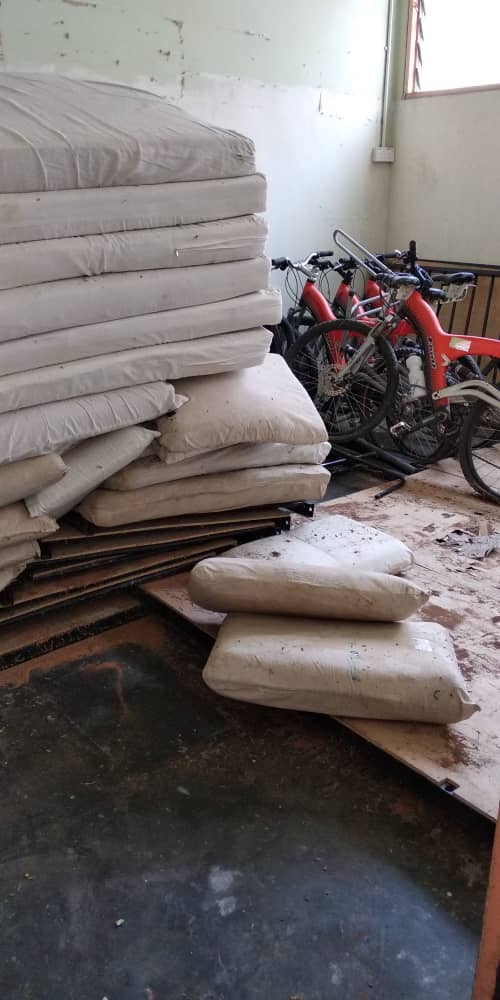 Sebelum(Tarikh : 25 Februari 2019)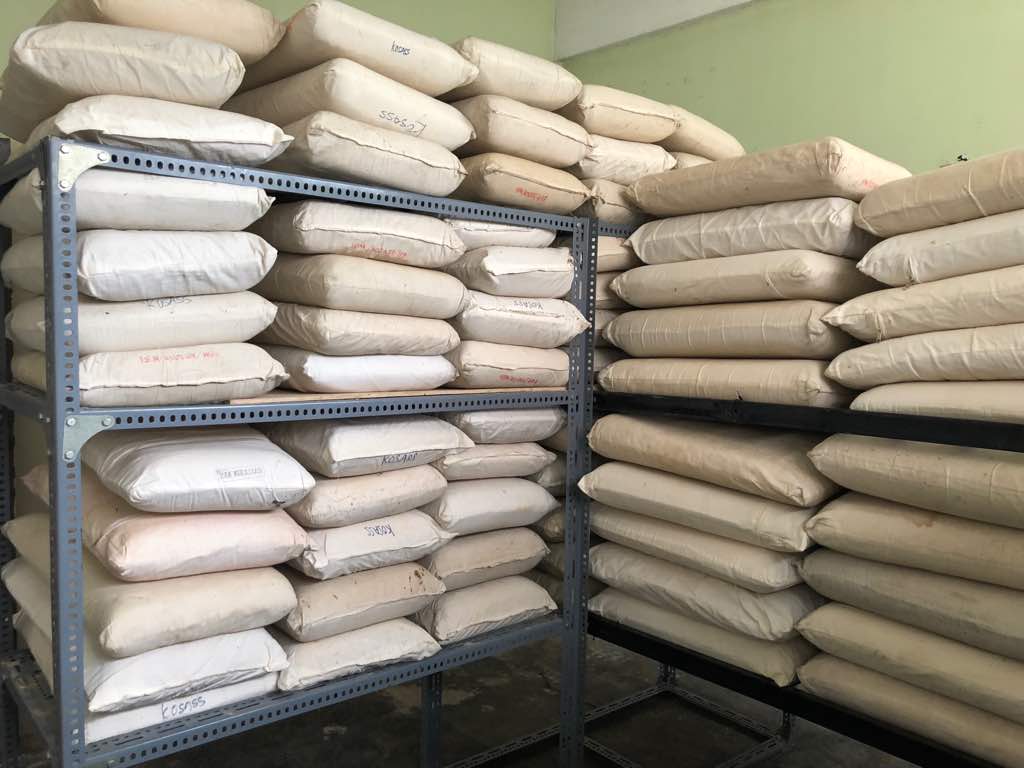 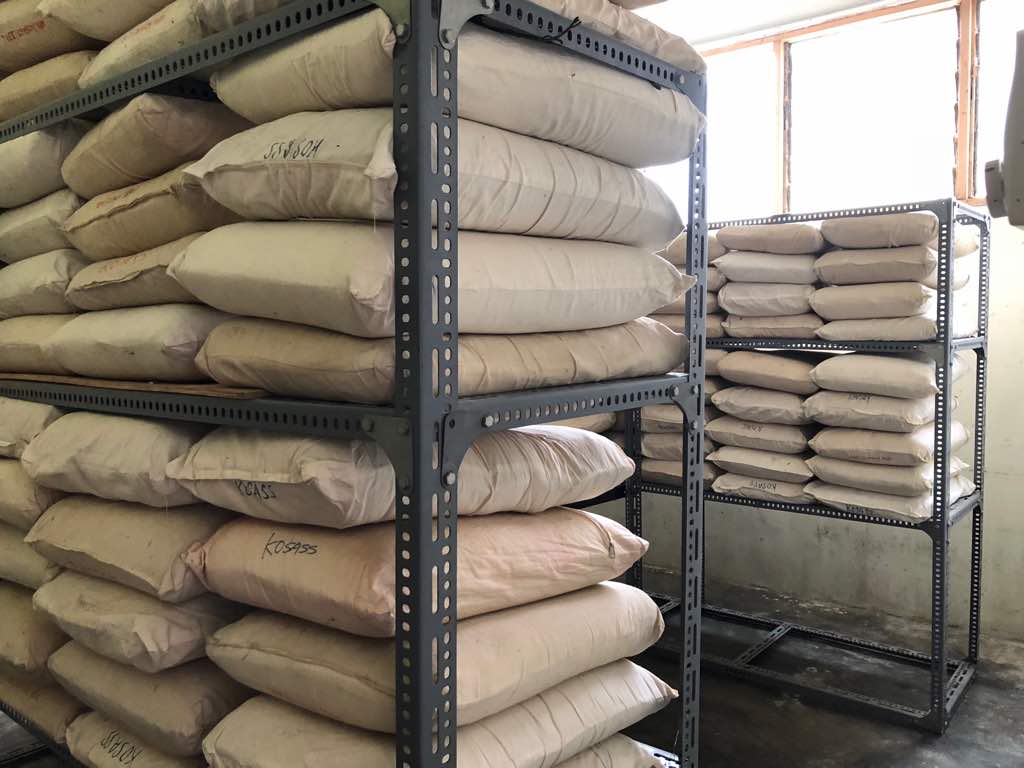 Selepas (Tarikh :  26 Februari 2019)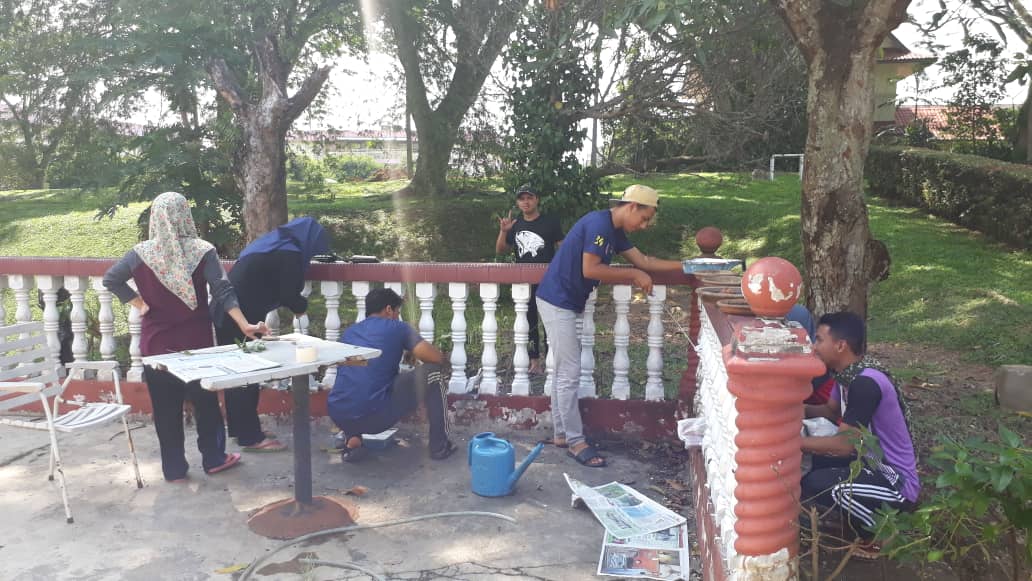 Sebelum(Tarikh : 27 Februari 2019)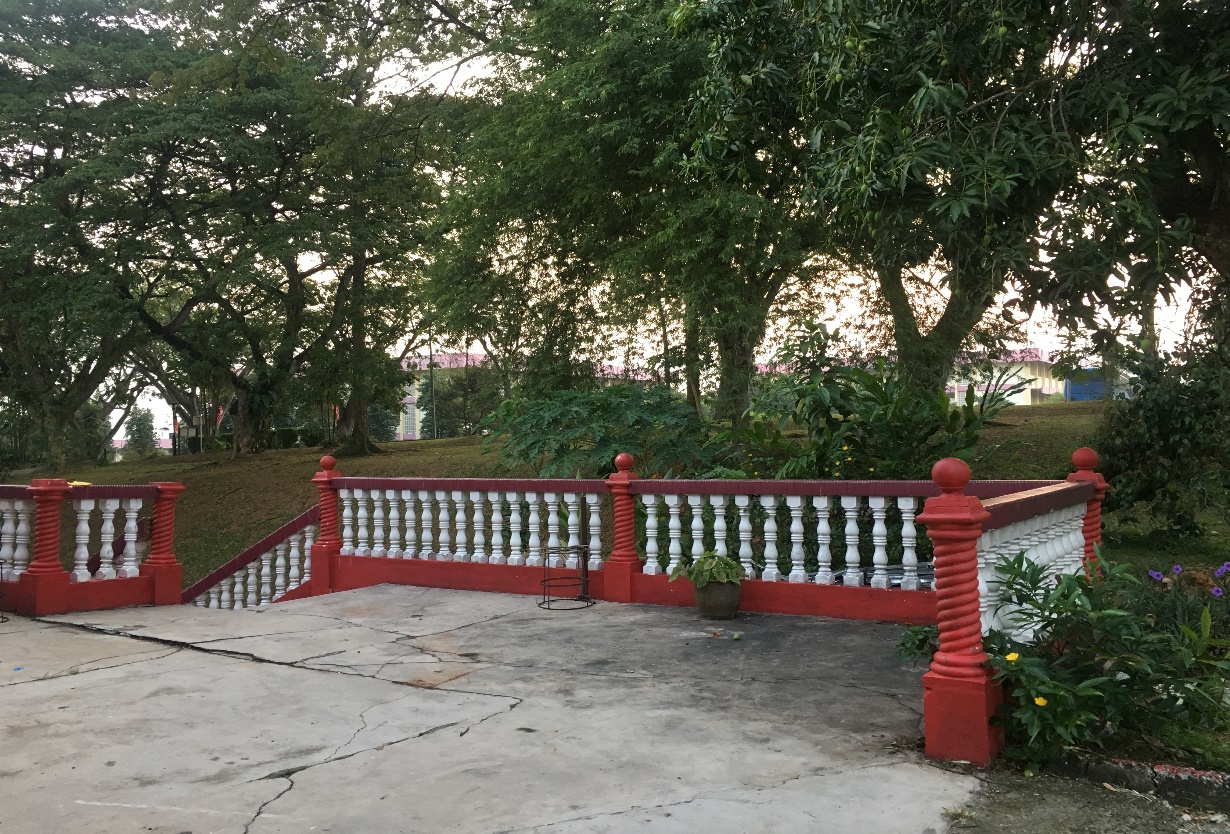 Selepas (Tarikh :  28 Februari 2019)